§13811.  Drug administration by certified midwives under certain conditions(CONTAINS TEXT WITH VARYING EFFECTIVE DATES)(WHOLE SECTION TEXT EFFECTIVE UNTIL CONTINGENCY: See PL 2015, c. 502, §16)A midwife who can verify to a licensed pharmacist by certification card that the midwife has met the certification standards of an international certification agency whose mission is to establish and administer certification for the credential of certified professional midwife or other certifying body recognized by the board may:  [PL 2007, c. 669, §1 (NEW).]1.  Possession.  Possess, in the course of the practice of midwifery, only the noncontrolled prescription drugs and substances set out in this subsection:A.  Oxygen;  [PL 2007, c. 669, §1 (NEW).]B.  Oxytocin, excluding the oxytocic drug methergine, for the sole purpose of postpartum control of maternal hemorrhage;  [PL 2007, c. 669, §1 (NEW).]C.  Vitamin K;  [PL 2007, c. 669, §1 (NEW).]D.  Eye prophylaxis; and  [PL 2007, c. 669, §1 (NEW).]E.  Local anesthetics or numbing agents for repair of lacerations; and  [PL 2007, c. 669, §1 (NEW).][PL 2007, c. 669, §1 (NEW).]2.  Administration.  Administer, in the course of the practice of midwifery, those drugs that are listed in subsection 1.  When administering oxytocin, a certified midwife may not administer more than 20 units of oxytocin to a single patient.  Oxytocin may be administered only for postpartum purposes in order to treat hemorrhaging and specifically may not be used to induce labor.  When a certified midwife administers oxytocin in accordance with this subsection, the certified midwife shall report that use to the maternal and child health division of the Department of Health and Human Services, the Maine Center for Disease Control and Prevention within 7 days of the use of oxytocin.[PL 2007, c. 669, §1 (NEW).]SECTION HISTORYPL 2007, c. 669, §1 (NEW). PL 2015, c. 502, §12 (RP). PL 2015, c. 502, §16 (AFF). The State of Maine claims a copyright in its codified statutes. If you intend to republish this material, we require that you include the following disclaimer in your publication:All copyrights and other rights to statutory text are reserved by the State of Maine. The text included in this publication reflects changes made through the First Regular and Frist Special Session of the 131st Maine Legislature and is current through November 1, 2023
                    . The text is subject to change without notice. It is a version that has not been officially certified by the Secretary of State. Refer to the Maine Revised Statutes Annotated and supplements for certified text.
                The Office of the Revisor of Statutes also requests that you send us one copy of any statutory publication you may produce. Our goal is not to restrict publishing activity, but to keep track of who is publishing what, to identify any needless duplication and to preserve the State's copyright rights.PLEASE NOTE: The Revisor's Office cannot perform research for or provide legal advice or interpretation of Maine law to the public. If you need legal assistance, please contact a qualified attorney.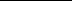 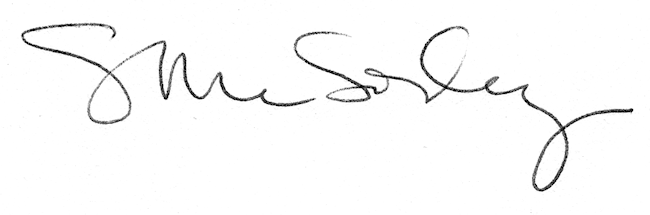 